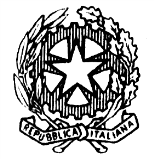 TRIBUNALE DI NOCERA INFERIORESEZIONE PENALEUDIENZA 15.4.2021 ore 09.00 e ss.Giudice: Dott. Giuseppe Palumbo ORDINE DI CHIAMATA DEI PROCESSIe contestuale comunicazione del differimento fuori udienza dei procedimenti a trattazione non prioritaria in ottemperanza al decreto del Presidente del Tribunale di Nocera Inferiore n. 24/2021.Si precisa che lo scrivente giudicante, in corrispondenza dell’udienza monocratica in epigrafe indicata, sarà impegnato in un corso obbligatorio di formazione permanente: pertanto, si ritiene opportuno rinviare tutti i procedimenti, ad eccezione di quelli ex art. 410-bis c.p.p., fissati per il 15.4.21, risultando inutile ed, anzi, distonico con le stesse esigenze tutelate dal decreto del Presidente del Tribunale di Nocera Inferiore n.24/2021 programmare la celebrazione di sedute monocratiche che sarebbero comunque oggetto di mero rinvio perché esorbitanti le funzioni esercitabili dal GOP da nominarsi in sostituzione ovvero comunque non definibili dallo stesso in una sola udienza.Procedimenti da trattare:I° Fascia ore 09:15 – 10:15/II° Fascia ore 10:15 – 11:30/III° Fascia ore 11:30 – 14:30/IV° Fascia ore 14:30 e ss.//Procedimenti rinviati fuori udienza: I seguenti giudizi saranno oggetto di rinvio de plano al 16.12.21, salvo diversa determinazione da assumere nel decreto di mero differimento da notificarsi e comunicarsi ai destinatari.  RGT n. 2778/18 – RGNR n. 2661/17RGT n. 1348/20 – RGNR n. 3158/15RGT n. 339/21 – RGNR n. 6453/15RGT n. 350/21 – RGNR n. 3117/19RGT n.1373/20– RGNR n. 6318/14RGT n.81/20– RGNR n. 3948/16RGT n.1591/19 – RGNR n. 4180/18RGT n.1062/20 – RGNR n. 4071/19RGT n.2444/17 – RGNR n. 10578/15RGT n.413/21 – RGNR n. 180/18RGT n.196/20 – RGNR n. 6818/18RGT n.1296/20 – RGNR n. 78/16RGT n.103/16 ( in cui è riunito il RGT 2507/17) – RGNR n. 538/15RGT n.1502/19 – RGNR n. 2580/17RGT n.748/20 – RGNR n. 5038/19RGT n.1592/19 – RGNR n. 5228/17RGT n.1588/19 – RGNR n. 2328/18RGT n. 2245/18 RGNR n. 6140/17Procedimenti rinviati fuori udienza: I seguenti giudizi saranno oggetto di rinvio de plano al 23.12.21, salvo diversa determinazione da assumere nel decreto di mero differimento da notificarsi e comunicarsi ai destinatari.  RGT n.2506/17 – RGNR n. 828/17RGT n.1063/20 – RGNR n. 5192/19RGT n.2778/17 – RGNR n.3488/14RGT n.131/19 – RGNR n.5748/15RGT n.2388/17 – RGNR n.5128/15RGT n.2392/17 – RGNR n.3428/15RGT n.233/18 – RGNR n.2689/16RGT n.824/16 – RGNR n.8189/14RGT n.2188/17 – RGNR n.10245/15RGT n.768/09 – RGNR n.2605/18RGT n.1408/20 – RGNR n.4447/17RGT n. 1509/19 – RGNR n. 3598/17N.B. si precisa che le indicazioni relative al rinvio sono oggetto di un prospetto meramente indicativo fornito con anticipo di 48H al COA ed alla Camera Penale in Sede, impregiudicata l’eventualità che venga determinata una diversa data di rinvio del giudizio. All’uopo, premesso che la presente non tiene luogo delle comunicazioni ovvero delle notificazioni previste per Legge, deve precisarsi che la predetta prospettazione, in caso di discrasia con differenti date di rinvio indicate nei decreti di differimento de plano, è del tutto inidonea a fondare forme di affidamento o errori giustificabili nel destinatario.  I procedimenti di reclamo ex art. 410-bis c.p.p., saranno regolarmente celebrati nelle forme proprie della trattazione in camera di consiglio senza comparizione delle parti.  Nocera Inferiore, 12.4.2021.Il GiudiceDott. Giuseppe Palumbo